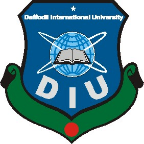 Daffodil International UniversityDepartment of PharmacyFaculty of Allied Health SciencesFinal Examination: Fall 2019Daffodil International UniversityDepartment of PharmacyFaculty of Allied Health SciencesFinal Examination: Fall 2019Daffodil International UniversityDepartment of PharmacyFaculty of Allied Health SciencesFinal Examination: Fall 2019Course Code:BPH-122Time: 2 hours 30 minsCourse Title:Pharmacognosy IIFull Marks: 50Course Teacher:Sabreena Chowdhury Raka (SCR)(Answer any 10 questions of the following)(Answer any 10 questions of the following)10×5=501.2.3.4.5.6.7.8.9.10.11.12.